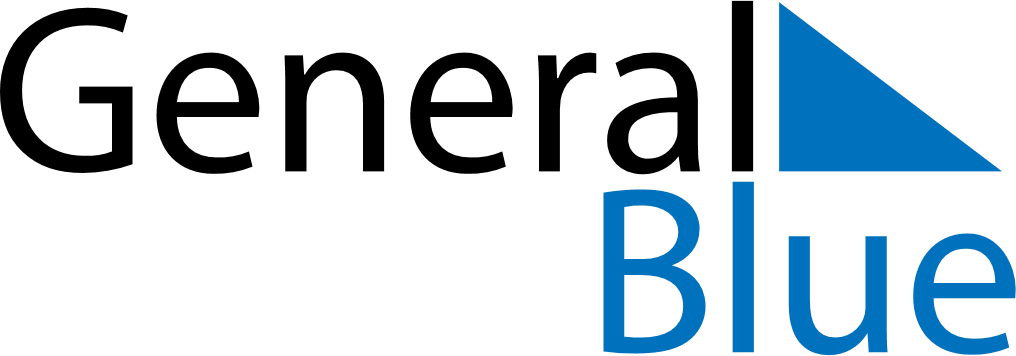 March 2028March 2028March 2028March 2028March 2028March 2028LesothoLesothoLesothoLesothoLesothoLesothoMondayTuesdayWednesdayThursdayFridaySaturdaySunday123456789101112Moshoeshoe Day13141516171819202122232425262728293031NOTES